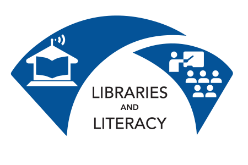 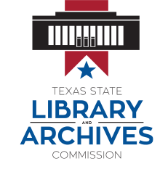 As a result of this class, I:As a result of this class, I:Feel much more comfortable using a computer on my own.Feel much more comfortable using a computer on my own.Feel more comfortable using a computer on my own, but I still need practiceFeel more comfortable using a computer on my own, but I still need practiceDo not feel any more comfortable using a computer.Do not feel any more comfortable using a computer.Feel much more confident using Microsoft Word on my own.Feel much more confident using Microsoft Word on my own.Feel more confident using Microsoft Word on my own, but I still need practice.Feel more confident using Microsoft Word on my own, but I still need practice.Do not feel any more confident using Microsoft Word.Do not feel any more confident using Microsoft Word.As a result of this class, IAs a result of this class, IDeveloped skills that could help me in my current job,Developed skills that could help me in my current job,Developed skills that could help me find a better job.Developed skills that could help me find a better job.Developed skills that could help me find a job. I am not employed now.Developed skills that could help me find a job. I am not employed now.None of the aboveNone of the aboveMy age range:My age range:16-1848-6519-2666 or older27-47I am currently:I am currently:EmployedEmployedUnder-employed (I have a part-time job, but prefer a full-time or I have a job that doesn't take full advantage of my skills)Under-employed (I have a part-time job, but prefer a full-time or I have a job that doesn't take full advantage of my skills)Not employed and not looking (retired, student, other)Not employed and not looking (retired, student, other)Not employed but lookingNot employed but lookingComments:Comments: